ТЕХНОЛОГИЧЕСКАЯ  КАРТА  УРОКА9класс                                                               Дата: 28.04.2020Предмет            геометрияФ.И.О. учителя Козуб Т.ИТема урока:  Тела и поверхности вращения. Примеры развёрток цилиндра и конуса. (1-й из 1 ч.)ОБЯЗАТЕЛЬНО Задания с использованием учебника Атанасян «Геометрия 7-9 классы»Выполнить в рабочей тетради упражнения по образцу1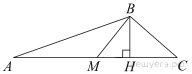 В треугольнике ABC BM — медиана и BH — высота. Известно, что AC = 104, HC = 26 и ∠ACB = 75°. Найдите угол AMB. Ответ дайте в градусах.Решение.Поскольку  — медиана,  Найдём   Рассмотрим треугольники  и  они прямоугольные,  равно   — общая, следовательно, треугольники равны. Откуда  то есть треугольник  — равнобедренный, значит,  Углы  и  — смежные, вместе составляют развёрнутый угол, поэтому 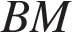 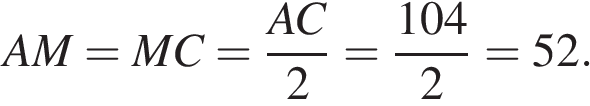 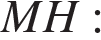 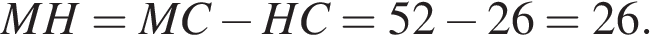 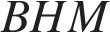 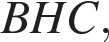 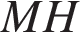 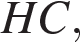 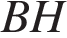 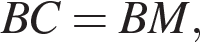 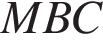 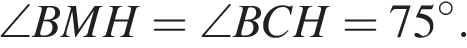 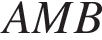 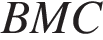 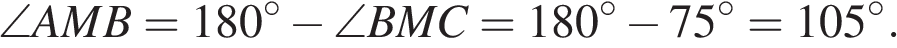 Ответ: 105.2В треугольнике ABC BM — медиана и BH — высота. Известно, что AC = 64, HC = 16 и ∠ACB = 37°. Найдите угол AMB. Ответ дайте в градусах.3В треугольнике ABC BM — медиана и BH — высота. Известно, что AC = 112, HC = 28 и ∠ACB = 79°. Найдите угол AMB. Ответ дайте в градусах.4В треугольнике ABC BM — медиана и BH — высота. Известно, что AC = 96, HC = 24 и ∠ACB = 21°. Найдите угол AMB. Ответ дайте в градусах.5В треугольнике ABC BM — медиана и BH — высота. Известно, что AC = 236, HC = 59 и ∠ACB = 75°. Найдите угол AMB. Ответ дайте в градусах.6В треугольнике ABC BM — медиана и BH — высота. Известно, что AC = 236, HC = 59 и ∠ACB = 41°. Найдите угол AMB. Ответ дайте в градусах.7В треугольнике ABC BM — медиана и BH — высота. Известно, что AC = 324, HC = 81 и ∠ACB = 11°. Найдите угол AMB. Ответ дайте в градусах.8В треугольнике ABC BM — медиана и BH — высота. Известно, что AC = 336, HC = 84 и ∠ACB=65°. Найдите угол AMB. Ответ дайте в градусах.9В треугольнике ABC BM — медиана и BH — высота. Известно, что AC = 348, HC = 87 и ∠ACB = 17°. Найдите угол AMB. Ответ дайте в градусах.10В треугольнике ABC BM — медиана и BH — высота. Известно, что AC = 120, HC = 30 и ∠ACB = 37°. Найдите угол AMB. Ответ дайте в градусах.11В треугольнике ABC BM — медиана и BH — высота. Известно, что AC = 244, HC = 61 и ∠ACB = 67°. Найдите угол AMB. Ответ дайте в градусах.СРОК ВЫПОЛНЕНИЯДата 28 апреля 2020 года Время 16.00АДРЕС ДЛЯ ОБРАТНОЙ СВЯЗИ: